Муниципальное казённое общеобразовательное учреждение«Средняя общеобразовательная школа №10»РАБОЧАЯ ПРОГРАММА УЧИТЕЛЯпо предмету «Физическая культура»10 классСрок реализации программы 1 годУчебники: Лях В.И., Зданевич А.А. Комплексная программа физического воспитания учащихся 1-11 классов. - М.: Просвещение, 2011г, Виленский М. Я., Туревский И. М., Торочкова Т. Ю. Физическая культура 8-11 класс. – М.:Просвещение, 2010г., В. И. Лях, А. А. Зданевич. Методическое пособие «Физическая культура» 5-11 классы. Москва «Просвещение» 2007г..Количество часов: в год – 105 часов, в неделю – 3 часаРабочую программу составил: Брусенский Виталий Николаевич,учитель категории СЗД2020- 2021 учебный годсело ПокровскоеРАБОЧАЯ ПРОГРАММА ПО ПРЕДМЕТУ «ФИЗИЧЕСКАЯ КУЛЬТУРА»Пояснительная записка	Рабочая программа по физической культуре для 10 класса составлена на основе нормативно-правовой документации:Федеральный закон «Об образовании в Российской Федерации» №273-ФЗ от 29.12.2012г. (статья 12, 13, 15, 16).В соответствии с федеральным компонентом Государственного стандарта среднего (полного) общего образования.Основная образовательная программа основного общего образования МКОУ СОШ №10.Примерная государственная программа основного общего образования по физической культуре  и авторская программа «Комплексная программа воспитания учащихся 1-11 классов»  В.И. Ляха,  А.А. Зданевича. (М.: Просвещение, 2011г.) Цель программы: - освоение учащимися 10 класса основ физкультурной деятельности с общефизической и спортивно-оздоровительной направленностью. Цели изучения курса: целью физического воспитания в школе является содействие всестороннему развитию личности посредством формирования физической культуры личности школьника. Слагаемыми физической культуры являются: крепкое здоровье, хорошее физическое развитие, оптимальный уровень двигательных способностей, знания и навыки в области физической культуры, мотивы и освоенные способы (Умения) осуществлять физкультурно-оздоровительную и спортивную деятельность.Достижение цели физического воспитания обеспечивается решением следующих основных задач, направленных на:- укрепление здоровья, содействие гармоническому физическому развитию;- обучение жизненно важным двигательным умениям и навыкам;- развитие двигательных (кондиционных и координационных) способностей;- приобретение необходимых знаний в области физической культуры и спорта;- воспитание потребности и умения самостоятельно заниматься физическими упражнениями, сознательно применять их в целях отдыха, тренировки, повышения работоспособности и укрепления здоровья;- содействие воспитанию нравственных и волевых качеств, развитие психических процессов и свойств личности.Задачи физического воспитания учащихся 10 класса:Решение задач физического воспитания учащихся направлено на:- содействие всестороннему развитию личности посредством формирования физической культуры личности школьника. -  содействие гармоничному физическому развитию, закрепление навыков правильной осанки, развитие устойчивости организма к неблагоприятным условиям внешней среды, воспитание ценностных ориентации на здоровый образ жизни и привычки соблюдения личной гигиены;- обучение основам базовых видов двигательных действий;- дальнейшее развитие координационных (ориентирование в пространстве, перестроение двигательных действий, быстрота и точность реагирования на сигналы, согласование движений, ритм, равновесие, точность воспроизведения и дифференцирования основных параметров движений) и кондиционных (скоростно-силовых, скоростных, выносливости, силы и гиб кости) способностей;- формирование основ знаний о личной гигиене, о влиянии занятий физическими упражнениями  на основные системы организма, развитие волевых и нравственных качеств;-  выработку представлений о физической культуре личности и приемах самоконтроля;- углубление представления об основных видах спорта, соревнованиях, снарядах и инвентаре, соблюдение правил техники безопасности во время занятий, оказание первой помощи при травмах;- воспитание привычки к самостоятельным занятиям физическими упражнениями, избранными видами спорта в свободное время;- выработку организаторских навыков проведения занятий в качестве командира отделения, капитана команды, судьи;-  формирование адекватной оценки собственных физических возможностей;- воспитание инициативности, самостоятельности, взаимопомощи, дисциплинированности, чувства ответственности;- содействие развитию психических процессов и обучение основам психической саморегуляции.Место курса в учебном плане 10 класс Количество часов составляет 105 часов. (3 часа в неделю, 35 учебных недель)Уровень развития физической культуры учащихся, оканчивающих среднюю школу Объяснять:роль и значение физической культуры в развитии общества и человека, цели и принципы современного олимпийского движения, его роль и значение в современном мире, влияние на развитие массовой физической культуры и спорта высших достижений;роль и значение занятий физической культурой в укреплении здоровья человека, профилактике вредных привычек, ведении здорового образа жизни.Характеризовать:индивидуальные особенности физического и психического развития и их связь с регулярными занятиями физическими упражнениями;особенности функционирования основных органов и структур организма во время занятий физическими упражнениями, особенности планирования индивидуальных занятий физическими упражнениями различной направленности и контроля их эффективностиособенности организации и проведения индивидуальных занятий физическими упражнениями общей профессионально- прикладной и оздоровительно- корригирующей направленности;особенности обучения и самообучения двигательным действиям, особенности развития физических способностей на занятиях физической культурой;особенности форм урочных и внеурочных занятий физическими упражнениями, основы их структуры, содержания и направленности;особенности содержания и направленности различных систем физических упражнений, их оздоровительную и развивающую эффективность.Соблюдать правила:личной гигиены и закаливания организма;организация и проведение самостоятельных и самодеятельных форм занятий физическими упражнениями и спортом;культуры поведения и взаимодействия во время коллективных занятий и соревнований;профилактики травматизма и оказания первой помощи при травмах и ушибах;экипировки и использования спортивного инвентаря на занятиях физической культурой.Проводить:самостоятельные и самодеятельные занятия физическими упражнениями с общей профессионально- прикладной и оздоровительно- корригирующей направленностью;контроль за индивидуальным физическим развитием и физической подготовленностью, физической работоспособностью, осанкой;приемы страховки и само страховки во время занятий физическими упражнениями, приемы оказания первой помощи при травмах и ушибах;приемы массажа и самомассажа;занятия физической куль турой и спортивные соревнования с учащимися младших классов;судейство соревнований по одному из видов спорта.Составлять:индивидуальные комплексы физических упражнений различной направленности;планы- конспекты индивидуальных занятий и систем занятий.Определять:уровни индивидуального физического развития и двигательной подготовленности;эффективность занятий физическими упражнениями функциональное состояние организма и физическую работоспособность;дозировку физической нагрузки и направленность воздействий физических упражнений.Демонстрировать:Двигательные умения, навыки и способности:  В метаниях на дальность и на меткость: Метать различные по форме и массе снаряды (гранату, утяжеленные малые мячи и др.) с места и с полного разбега (12- 15м) с использованием четырехшажного варианта бросковых шагов; метать различные по массе и форме снаряды в горизонтальную  с 10-25м, метать теннисный мяч в вертикальную цель с 10-20м.  В гимнастических и акробатических упражнениях: выполнять комбинацию их пяти элементов на перекладине и брусьях (юноши), на разновысоких брусьях или бревне (девушки); опорные прыжки ноги врозь через гимнастического коня в длину высотой 115-125 см (юноши); выполнять комбинацию из отдельных элементов со скакалкой, обручем или лентой (девушки);выполнять акробатическую комбинацию состоящую из пяти элементов, включающие длинный кувырок через препятствие на высоте до 90 см, стойку на руках, переворот боком и др. ранее освоенные элементы (юноши), и комбинацию из пяти элементов из ранее изученных элементов (девушки); лазать по двум канатам без помощи ног и по одному канату с помощью ног  на скорость (юноши); выполнять комплекс вольных упражнений (девушки).  В спортивных играх: Демонстрировать и применять в игре технико-тактические действия одной из спортивных игр.  Физическая подготовленность: должна соответствовать, как минимум, среднему уровню показателей развития основных физических способностей (см. таб.), с учетом региональных условий и индивидуальных возможностей учащихся.  Способы физкультурно-оздоровительной деятельности: использовать различные виды физических упражнений с целью самосовершенствования, организации досуга и здорового образа жизни; осуществлять коррекцию недостатков физического развития.  Способы спортивной деятельности: участвовать в соревнованиях по легкоатлетическому  четырехборью: бег 100м, прыжок в длину и в высоту с разбега, метание, бег на выносливость; участвовать на соревнованиях по одному из видов спорта.  Правила поведения на занятиях физическими упражнениями: соблюдать нормы поведения в коллективе, правила безопасности, гигиена занятий и личную гигиену; помогать друг другу и учителю; поддерживать товарищей, имеющих недостаточную физическую подготовленность; проявлять активность, самостоятельность, выдержку и самообладание.Содержание программы курса физической культуры в 10 классе. Содержание данной рабочей программы при трёх учебных уроках в неделю  основного общего и среднего (полного) образования по физической культуре направлено в первую очередь на выполнение федерального компонента государственного стандарта образования по физической культуре и, соответственно, на выполнение базовой части комплексной программы по физической культуре. Содержание программного материала состоит из двух  основных частей: базовой и вариативной (дифференцированной). Освоение базовых основ физической культуры объективно необходимо и обязательно для каждого ученика. Без базового компонента невозможна успешная адаптация к жизни в человеческом обществе и эффективное осуществление трудовой деятельности независимо от того, чем бы хотел молодой человек  заниматься в будущем. Базовый компонент составляет основу общегосударственного стандарта общеобразовательной подготовки в сфере физической культуры и не зависит от региональных, национальных и индивидуальных особенностей ученика. Лыжная подготовка заменяется на кроссовую подготовку из-за отсутствия лыжной базы. Программный материал по основам знаний о физической культуре осваивается учащимися не на специально отведенных уроках, а в ходе освоения конкретных технических навыков и умений, развития двигательных качеств в процессе урока.Распределение учебного времени прохождения программного материала 10 классПЛАНИРУЕМЫЕ РЕЗУЛЬТАТЫ ОСВОЕНИЯ ПРЕДМЕТАРезультаты освоения программного материала по предмету  «Физическая культура» В соответствии с требованиями к результатам освоения основной образовательной программы основного общего образования ФГОС данная рабочая программа для 10 класса направлена на достижение учащимися личностных, метапредметных и предметных результатов по физической культуре.Урочная деятельность, направленная на формирование универсальных учебных действий обеспечивает достижение результатов.Личностные результаты отражаются в индивидуальных качественных свойствах обучающихся: В области  познавательной культуры: владение знаниями об индивидуальных особенностях физического развития и физической подготовленности, о соответствии их возрастным и половым нормативам; владение знаниями об особенностях индивидуального здоровья и о функциональных возможностях организма, способах профилактики заболеваний и перенапряжения средствами физической культуры; владение знаниями по организации и проведению занятий физическими упражнениями оздоровительной и тренировочной направленности.В области нравственной культуры: способность управлять своими эмоциями, владеть культурой общения и взаимодействия в процессе занятий физическими упражнениями, игровой и соревновательной деятельности; способность активно включаться в совместные физкультурно-оздоровительные   и   спортивные   мероприятия, принимать участие в их организации и проведении.В области трудовой культуры: умение планировать режим дня, обеспечивать оптимальное сочетание нагрузки и отдыха; умение проводить туристические пешие походы, готовить снаряжение, организовывать и благоустраивать места стоянок, соблюдать правила безопасности; умение содержать в порядке спортивный инвентарь и оборудование,   спортивную  одежду,   осуществлять  их подготовку к занятиям и спортивным соревнованиям.В области эстетической культуры: красивая (правильная) осанка, умение ее длительно сохранять при разнообразных формах движения и передвижений; формирование потребности иметь хорошее телосложение в соответствии с принятыми нормами и представлениями; культура движения, умение передвигаться красиво, легко и непринужденно.В области коммуникативной культуры: анализировать и творчески применять полученные знания в самостоятельных занятиях физической культурой; находить адекватные способы поведения и взаимодействия с партнёрами во время учебной и игровой деятельности.В области физической культуры: владение навыками выполнения жизненно важных двигательных умений (ходьба, бег, прыжки, лазанья и др.) различными способами, в различных изменяющихся внешних условиях; владение навыками выполнения разнообразных физических упражнений различной функциональной направленности; умение максимально проявлять физические способности (качества) при выполнении тестовых упражнений по физической	 культуре.Метапредметные результаты характеризуют уровень сформированности качественных универсальных способностей, проявляющихся в активном применении знаний, умений обучающихся в познавательной и предметно-практической деятельности. Метапредметные результаты проявляются в  следующих областях культуры.В области познавательной культуры: понимание физической культуры как явления культуры, способствующего развитию целостной личности человека, сознания и мышления, физических, психических и нравственных качеств; понимание здоровья как важнейшего условия саморазвития и самореализации человека; понимание физической культуры как средства организации здорового образа жизни, профилактики вредных привычек. В области нравственной культуры: бережное отношение к собственному здоровью и здоровью окружающих, проявление доброжелательности и отзывчивости; уважительное отношение к окружающим, проявление культуры взаимодействия, терпимости и толерантности в достижении общих целей при совместной деятельности; ответственное отношение к порученному делу, проявление осознанной дисциплинированности и готовности отстаивать собственные позиции, отвечать за результаты собственной деятельности.В области трудовой культуры: добросовестное выполнение учебных заданий, осознанное стремление к освоению новых знаний и умений; умение организовывать места занятий и обеспечивать их безопасность; активное использование занятий физической культурой для профилактики психического и физического утомления.В области эстетической культуры: понимание культуры движений человека, постижение жизненно важных двигательных умений в соответствии с их целесообразностью и эстетической привлекательностью; восприятие спортивного соревнования как культурно-массового зрелищного мероприятия, проявление адекватных норм поведения, неантагонистических способов общения и взаимодействия.В области коммуникативной культуры: владение культурой речи, ведение диалога в доброжелательной и открытой форме, проявление к собеседнику внимания, интереса и уважения; владение умением вести дискуссию, обсуждать содержание и результаты совместной деятельности, находить  компромиссы при принятии общих решений.В области физической культуры: владение способами организации и проведения разнообразных форм занятий физической культурой, их планирования и содержательного наполнения; владение широким арсеналом двигательных действий и физических упражнений из базовых видов спорта и оздоровительной физической культуры, активное их использование в самостоятельно организуемой спортивно-оздоровительной и физкультурно-оздоровительной деятельности; владение способами наблюдения за показателями индивидуального здоровья, физического развития и физической подготовленности, использование этих показателей в организации и проведении самостоятельных форм занятий физической культурой.Предметные результаты Приобретаемый опыт проявляется в знаниях и способах двигательной деятельности, умениях творчески их применять при решении практических задач, связанных с организацией и проведением самостоятельных занятий физической культурой. Предметные результаты проявляются в разных областях культуры.В области познавательной культуры: знания по истории и развитию спорта и олимпийского движения, о положительном их влиянии на укрепление мира и дружбы между народами; знание основных направлений развития физической культуры в обществе, их целей, задач и форм организации; знания о здоровом образе жизни, его связи с укреплением здоровья и профилактикой вредных привычек, о роли и месте физической культуры в организации здорового образа жизни.В области нравственной культуры: способность проявлять инициативу и творчество при организации совместных занятий физической культурой, доброжелательное и уважительное отношение к занимающимся, независимо от особенностей их здоровья, физической и технической подготовленности; умение оказывать помощь занимающимся, при освоении новых двигательных действий, корректно объяснять и объективно оценивать технику их выполнения; способность проявлять дисциплинированность и уважительное отношение к сопернику в условиях игровой и соревновательной деятельности, соблюдать правила игры и соревнований.В области трудовой культуры: способность преодолевать трудности, выполнять учебные задания по технической и физической подготовке в полном объеме; способность организовывать самостоятельные занятия физической культурой разной направленности, обеспечивать безопасность мест занятий, спортивного инвентаря и оборудования, спортивной одежды.В области эстетической культуры: способность организовывать самостоятельные занятия физической культурой по формированию телосложения и правильной осанки, подбирать комплексы физических упражнений и режимы физической нагрузки в зависимости от индивидуальных особенностей физического развития; способность вести наблюдения за динамикой показателей физического развития и осанки, объективно оценивать их, соотнося с общепринятыми нормами и представлениями.В области коммуникативной культуры: способность интересно и доступно излагать знания о физической культуре, грамотно пользоваться понятийным аппаратом; способность формулировать цели и задачи занятий физическими упражнениями, аргументировано вести диалог по основам их организации и проведения.В области физической культуры: способность отбирать физические упражнения по их функциональной направленности,  составлять из них индивидуальные комплексы для оздоровительной гимнастики и физической подготовки; способность проводить самостоятельные занятия по освоению новых двигательных действий и развитию основных физических качеств, контролировать и анализировать эффективность этих занятий.Тематическое планирование10 классРассмотреноНа заседании МО учителей Политехнического циклаРуководитель МО  Дорохова Е.А.___________Протокол № ____От «____» _____ 2020 гСогласовано Заместитель директора УВР Тарасова О.А. _____________________ «____» __________  2020 гУтверждено Директор МКОУ СОШ №10__________Калугина М.Е.Приказ № от «____» _____ 2020 г. ФизическиеспособностиФизические упражненияЮношиДевушкиСкоростныеБег 30м Бег 100м5,0 с14,3 с5,4 с17,5 сСиловыеПодтягивание из виса на высокой перекладине.Подтягивание из виса лежа на низкой перекладине, разПрыжок в длину с места, см.10 раз-215 см-14 раз170 смК выносливостиКроссовый бег 3 кмКроссовый бег 2 км13мин 50с-10мин 00с № п/пВид программного материалаКоличество часов(уроков)№ п/пВид программного материала              Класс№ п/пВид программного материала10Лёгкая атлетика21Кроссовая подготовка18Элементы борьбы9Спортивные игры. Баскетбол.21Гимнастика18Спортивные игры. Волейбол18Итого105№ п/пТема   урокаКоличество часовДата по плануДата по фактуЛегкая атлетика 10Спринтерский бег, эстафетный бег41Инструктаж по ТБ.Низкий старт (40 м). Стартовый разгон.Бег по дистанции (70–80 м). Эстафетный бег. ОРУ. Специальные беговые упражнения. Развитие скоростных качеств12Низкий старт. Бег по дистанции (70–80 м). Эстафетный бег. ОРУ. Специальные беговые упражнения. Развитие скоростных качеств. Развитие скоростных качеств13Старт . Бег по дистанции.Финиширование. Эстафетный бег. ОРУ. Специальные беговые упражнения. Развитие скоростных качеств. 14Учетный.Бег на результат (100 м). ОРУ. Специальные 
беговые упражнения. Развитие скоростных качеств1Прыжок в длину.35Инструктаж по ТБ. Прыжок в длину способом «прогнувшись» с 13–15 беговых шагов. Подбор разбега. Челночный бег. Специальные беговые упражнения. Правила использования легкоатлетических упражнений для развития скоростно-силовых качеств 16Прыжок в длину способом «прогнувшись» с 13–15 беговых шагов. Отталкивание. Челночный бег. Специальные беговые упражнения. Развитие скоростных качеств17Учетный. Прыжок в длину на результат. Развитие скоростно-силовых качеств18Метание гранаты 700 гр.(М), 500 гр. (Д)из различных положений. ОРУ. Челночный бег. Развитие скоростно-силовых качеств. 19Метание гранаты на дальность. ОРУ. Челночный бег. Развитие скоростно-силовых качеств. 110Учетный. Метание гранаты на дальность. Соревнования по легкой атлетике, рекорды. Развитие скоростно-силовых качеств1Кроссовая подготовка. Бег по пересеченной местности811Инструктаж по ТБ. Бег (18 мин). Преодоление горизонтальных препятствий. ОРУ. Специальные беговые упражнения. Спортивные игры. Развитие выносливости112Бег (20 мин). Преодоление горизонтальных препятствий. ОРУ. Специальные беговые упражнения. Спортивные игры. Развитие выносливости113Бег (20 мин). Преодоление горизонтальных препятствий. ОРУ. Специальные беговые упражнения. Спортивные игры. Развитие выносливости114Бег (22 мин). Преодоление вертикальных препятствий. ОРУ. Специальные беговые упражнения. Спортивные игры. Развитие выносливости115Бег (22 мин). Преодоление вертикальных препятствий. ОРУ. Специальные беговые упражнения. Спортивные игры. Развитие выносливости116Бег (23 мин). Преодоление вертикальных препятствий. ОРУ. Специальные беговые упражнения. Спортивные игры. Развитие выносливости117Бег (23 мин). Преодоление вертикальных препятствий. ОРУ. Специальные беговые упражнения. Спортивные игры. Развитие выносливости118Учетный.Кросс 2 км.(Д),3 км (М). ОРУ. Специальные беговые упражнения. Спортивные игры. Развитие выносливости1Элементы единоборств. Борьба919Правила поведения учащихся во время занятий. Виды единоборств. Стойки и передвижения в стойке. Захваты рук и туловища. Подвижная игра «выталкивание из круга.»120Гигиена борца. Стойки и передвижения в стойке. Захваты рук и туловища. Освобождение от захватов. Подвижная игра «Бой петухов»121Гигиена борца. Стойки и передвижения в стойке. Захваты рук и туловища. Освобождение от захватов. Подвижная игра «Бой петухов»122Захваты рук и туловища. Освобождение от захватов. Приёмы борьбы за выгодное положение. Подвижная игра «Часовые и разведчики»123Захваты рук и туловища. Освобождение от захватов. Приёмы борьбы за выгодное положение. Подвижная игра «Часовые и разведчики»124Захваты рук и туловища. Освобождение от захватов. Приёмы борьбы за выгодное положение. Борьба за предмет. Подвижная игра «Перетягивание в парах»125Захваты рук и туловища. Освобождение от захватов. Приёмы борьбы за выгодное положение. Борьба за предмет. Подвижная игра «Перетягивание в парах»126Влияние занятий единоборств на организм человека и развитие его координационных  и кондиционных  способностей. Упражнения в парах, овладение приёмами страховки, подвижные игры.127Влияние занятий единоборств на организм человека и развитие его координационных  и кондиционных  способностей. Упражнения в парах, овладение приёмами страховки, подвижные игры.1Спортивные игрыБаскетбол2128ТБ на уроках баскетбола. Совершенствование передвижений и остановок игрока. Передачи мяча различными способами на месте. Бросок мяча в движении одной рукой от плеча. Быстрый прорыв 
(2 × 1). Развитие скоростных качеств.129Совершенствование передвижений и остановок игрока. Передачи мяча различными способами на месте. Бросок мяча в движении одной рукой от плеча. Быстрый прорыв 
(2 × 1). Развитие скоростных качеств130Совершенствование передвижений и остановок игрока. Передачи мяча различными способами на месте. Бросок мяча в движении одной рукой от плеча. Быстрый прорыв 
(2 × 1). Развитие скоростных качеств131Совершенствование передвижений и остановок игрока. Передачи мяча различными способами на месте. Бросок мяча в движении одной рукой от плеча. Быстрый прорыв 
(3 × 2). Развитие скоростных качеств132Передачи мяча различными способами в движении. Бросок одной рукой от плеча со средней дистанции. Зонная защита (2 × 3). Развитие скоростных качеств133Передачи мяча различными способами в движении. Бросок одной рукой от плеча со средней дистанции. Зонная защита (2 × 3). Развитие скоростных качеств134Совершенствование передвижений и остановок игрока. Передачи мяча различными способами в движении. Бросок мяча в прыжке со средней дистанции. Зонная защита (2 × 3).Штрафной бросок. Учебная игра.135Совершенствование передвижений и остановок игрока. Передачи мяча различными способами в движении. Бросок мяча в прыжке со средней дистанции. Зонная защита (2 × 3).Штрафной бросок. Учебная игра.136Учетный. Сочетание приемов передвижений и остановок. Сочетание приемов передач, ведения и бросков. Бросок одной рукой от плеча в прыжке. Штрафной бросок. Позиционное нападение и личная защита в игровых взаимодействиях (3 × 3). Учебная игра137Передачи мяча различными способами в движении. Штрафной бросок.  Зонная защита (2 × 1 × 2). Учебная игра138Передачи мяча различными способами в движении. Штрафной бросок.  Зонная защита (2 × 1 × 2). Учебная игра139Сочетание приемов передвижений и остановок. Сочетание приемов передач, ведения и бросков. Штрафной бросок.  Позиционное нападение со сменой мест. Бросок одной рукой от плеча в прыжке с сопротивлением.140Сочетание приемов передвижений и остановок. Сочетание приемов передач, ведения и бросков. Штрафной бросок.  Позиционное нападение со сменой мест. Бросок одной рукой от плеча в прыжке с сопротивлением.141Учетный. Сочетание приемов передвижений и остановок. Сочетание приемов передач, ведения и бросков. Штрафной бросок.  Позиционное нападение и личная защита в игровых взаимодействиях (4 × 4). Бросок одной рукой от плеча в прыжке с сопротивлением.142Сочетание приемов передач, ведения и бросков. Штрафной бросок.  Бросок одной рукой от плеча в прыжке с сопротивлением. Позиционное нападение и личная защита в игровых взаимодействиях (3× 2, 4 × 3 ). Учебная игра143Сочетание приемов передвижений и остановок. Сочетание приемов передач, ведения и бросков. Штрафной бросок.  Позиционное нападение со сменой мест. Игровые задания (2× 2, 3 × 3,4 × 4)144Сочетание приемов передвижений и остановок. Сочетание приемов передач, ведения и бросков. Штрафной бросок.  Позиционное нападение со сменой мест. Игровые задания (2× 2, 3 × 3,4 × 4)145Сочетание приемов передвижений и остановок. Ведение мяча «Змейкой» (2 ×15м). Штрафной бросок. Индивидуальные действия в защите. Нападение через  «заслон». Учебная игра.146Сочетание приемов передвижений и остановок. Ведение мяча «Змейкой» (2 ×15м). Штрафной бросок. Индивидуальные действия в защите. Нападение через  «заслон». Учебная игра.147Учетный. Сочетание приемов передвижений и остановок. Ведение мяча «Змейкой» (2 ×15м). Штрафной бросок. Индивидуальные действия в защите. Нападение через  «заслон». Учебная игра.148Сочетание приемов передвижений и остановок. Сочетание приемов передач, ведения и бросков. Бросок мяча в прыжке  со средней дистанции. Индивидуальные действия в защите. Нападение через  «заслон». Учебная игра.1Спортивные игры. Волейбол.1249Техника безопасности на уроках волейбола и гимнастики. Стойки и передвижения игрока. Верхняя передача мяча в парах с шагом. Прием мяча двумя руками снизу. Прямой нападающий удар. Учебная игра. Терминология игры.150Комбинации из передвижений и остановок игрока. Верхняя передача мяча в парах с шагом. Прием мяча двумя руками снизу. Прямой нападающий удар. Позиционное нападение. Учебная игра.151Комбинации из передвижений и остановок игрока. Верхняя передача мяча в парах с шагом. Прием мяча двумя руками снизу. Прямой нападающий удар. Позиционное нападение. Учебная игра.152Верхняя передача мяча в шеренгах со сменой места. Прием мяча двумя руками снизу. Прямой нападающий удар через сетку. Нападение через 3-ю зону. Учебная игра. Развитие координационных способностей153Верхняя передача мяча в шеренгах со сменой места. Прием мяча двумя руками снизу. Прямой нападающий удар через сетку. Нападение через 3-ю зону. Учебная игра. Развитие координационных способностей154Верхняя передача мяча в шеренгах со сменой места. Прием мяча двумя руками снизу. Прямой нападающий удар через сетку. Нижняя прямая или верхняя подача Учебная игра. 155Верхняя передача мяча в шеренгах со сменой места. Прием мяча двумя руками снизу. Прямой нападающий удар через сетку. Нижняя прямая или верхняя подача Учебная игра.156Учетный. Верхняя передача мяча в прыжке. Прием мяча двумя руками снизу. Прямой нападающий удар через сетку. Нижняя прямая подача, прием мяча от сетки. Учебная игра.157Верхняя передача мяча в прыжке. Прием мяча двумя руками снизу. Прямой нападающий удар через сетку. Нападение 
через 3-ю зону. Одиночное блокирование. Нижняя прямая, верхняя подача, прием мяча от сетки. 158Верхняя передача мяча в тройках. Прием мяча двумя руками снизу. Прямой нападающий удар через сетку. Нападение через 4-ю зону. Групповое блокирование. Нижняя прямая, верхняя подача, прием мяча от сетки. 159Верхняя передача мяча в тройках. Прием мяча двумя руками снизу. Прямой нападающий удар через сетку. Нападение через 4-ю зону. Групповое блокирование. Нижняя прямая, верхняя подача, прием мяча от сетки.160Учетный. Верхняя передача мяча в тройках. Прием мяча двумя руками снизу. Прямой нападающий удар через сетку. Нападение через 2-ю зону. Групповое блокирование. Нижняя прямая, верхняя подача, прием мяча от сетки.1Гимнастика.18Висы. Строевые упражнения. Лазание 961Инструктаж по ТБ. Повороты в движении. ОРУ на месте. Вис согнувшись, вис прогнувшись. Угол в упоре(М).Толчком ног подъем в упор на верхнюю жердь(Д).  Развитие силы. Страховка во время выполнение гимнастических упражнений.162Повороты в движении. Перестроение из колонны по одному в колонну по четыре. Вис согнувшись, вис прогнувшись. Угол в упоре(М).Толчком ног подъем в упор на верхнюю жердь(Д). Развитие силы163Повороты в движении. Перестроение из колонны по одному в колонну по четыре. Вис согнувшись, вис прогнувшись. Угол в упоре(М).Толчком ног подъем в упор на верхнюю жердь(Д). Развитие силы164Повороты в движении. Перестроение из колонны по одному в колонну по четыре. Вис согнувшись, вис прогнувшись. Угол в упоре. Подъем переворотом(М).Толчком ног подъем в упор на верхнюю жердь. Толчком двух ног вис углом. Равновесие на нижней жерди.(Д). Развитие силовых способностей165Повороты в движении. Перестроение из колонны по одному в колонну по четыре. Вис согнувшись, вис прогнувшись. Угол в упоре. Подъем переворотом(М).Толчком ног подъем в упор на верхнюю жердь. Толчком двух ног вис углом. Равновесие на нижней жерди.(Д). Развитие силовых способностей166Строевые упражнения. ОРУ. Разучивание: комбинации на перекладине (М), комбинации на брусьях (Д).Лазание по канату в два приёма. Развитие силовых способностей.167Строевые упражнения. ОРУ.Закрепление: комбинации на перекладине (М), комбинации на брусьях (Д).Лазание по канату (юноши на скорость). Развитие силовых способностей.168Учетный.Строевые упражнения. ОРУ с гимнастическими палками. Совершенствование: комбинации на перекладине (М), комбинации на брусьях (Д). Лазание по канату в два приёма. Развитие силовых способностей.169Учетный. Выполнение упражнений на технику. Развитие силовых способностей.1Акробатические упражнения.Опорный прыжок970Длинный кувырок. Стойка на руках (с помощью). Кувырок назад из стойки на руках (М). Сед углом, стойка на лопатках. Кувырок назад (Д). ОРУ в движении. Развитие координационных способностей171Длинный кувырок с трёх шагов разбега. Стойка на руках и голове. Кувырок вперед, фронтальное равновесие(М). Равновесие на одной, сед углом, стойка на лопатках, мост, кувырок вперёд, назад(Д). ОРУ в движении. Развитие координационных способностей172Длинный кувырок с трёх шагов разбега. Стойка на руках и голове. Кувырок вперед, фронтальное равновесие(М). Равновесие на одной, сед углом, стойка на лопатках, мост, кувырок вперёд, назад(Д). ОРУ в движении. Развитие координационных способностей173Длинный кувырок с трёх шагов разбега. Стойка на руках и голове. Кувырок вперед, фронтальное равновесие(М). Равновесие на одной, сед углом, стойка на лопатках, мост, кувырок вперёд, назад(Д). ОРУ в движении. Развитие координационных способностей174Длинный кувырок с трёх шагов разбега. Стойка на руках и голове. Кувырок вперед, фронтальное равновесие(М). Равновесие на одной, сед углом, стойка на лопатках, мост, кувырок вперёд, назад(Д). ОРУ в движении. Развитие координационных способностей175Выполнение комбинаций из разученных акробатических элементов. ОРУ в движении. Опорный прыжок (М)-через коня, (Д)- через козла (прыжок углом с разбега и толчком одной). Развитие скоростно-силовых качеств176Выполнение комбинаций из разученных акробатических элементов. ОРУ в движении. Опорный прыжок (М)-через коня, (Д)- через козла (прыжок углом с разбега и толчком одной). Развитие скоростно-силовых качеств177Учетный. Выполнение комбинаций из разученных акробатических элементов. ОРУ с предметами. Опорные  прыжки. Развитие координационных способностей. 178Учетный. Выполнение опорного прыжка. ОРУ с предметами. Эстафеты. Развитие скоростно-силовых качеств1Кроссовая подготовка10Бег по пересеченной местности, преодоление препятствий 79Техника безопасности. Равномерный бег (15 мин). Бег в гору. Преодоление горизонтальных препятствий. Спортивная игры. Развитие выносливости. Понятие о темпе упражнения180Равномерный бег (16 мин). Бег в гору. Преодоление горизонтальных препятствий. Спортивная игра «Лапта». Правила использования легкоатлетических упражнений для развития выносливости181Равномерный бег (16 мин). Бег в гору. Преодоление горизонтальных препятствий. Спортивная игра «Лапта». Правила использования легкоатлетических упражнений для развития выносливости182Бег (17 мин). Бег в гору. Преодоление вертикальных препятствий. Спортивная игра «Лапта». ОРУ. Развитие выносливости. Понятие об объеме упражнения.183Бег (17 мин). Бег в гору. Преодоление вертикальных препятствий. Спортивная игра «Лапта». ОРУ. Развитие выносливости.Понятие об объеме упражнения.184Равномерный бег (18 мин). Бег в гору. Преодоление вертикальных препятствий. Спортивные игры. Развитие выносливости. 185Равномерный бег (18 мин). Бег в гору.  Преодоление вертикальных препятствий. Спортивные игры. Развитие выносливости.186Равномерный бег (20 мин). Бег под  гору. Преодоление вертикальных препятствий. Спортивные игры. Развитие выносливости.187Равномерный бег (20 мин). Бег под  гору.  Преодоление вертикальных препятствий. Спортивные игры. Развитие выносливости.188Учетный. Бег (2000 м (Д,)3000 м (М)). ОРУ. Развитие выносливости.1Легкая атлетика 11Спринтерский бег, эстафетный бег 689Инструктаж по ТБ. Низкий старт (30–40 м). Стартовый разгон. Эстафетный бег (передача эстафетной палочки). Специальные беговые упражнения. Развитие скоростных качеств190Низкий старт (30–40 м). Бег по дистанции(70–80 м). Эстафетный бег (круговая эстафета). Специальные беговые упражнения. Развитие скоростных качеств. 191Низкий старт (30–40 м). Бег по дистанции(70–80 м). Эстафетный бег (круговая эстафета). Специальные беговые упражнения. Развитие скоростных качеств.192Низкий старт (30–40 м). Бег по дистанции (70–80 м). Финиширование. Эстафетный бег. ОРУ. Специальные беговые упражнения. Челночный бег 3x10 м. Развитие скоростных качеств193Низкий старт (30–40 м). Бег по дистанции (70–80 м). Финиширование. Эстафетный бег. ОРУ. Специальные беговые упражнения. Челночный бег 3x10 м. Развитие скоростных качеств194Учетный. Бег на результат (100 м). Специальные беговые упражнения. ОРУ. Развитие скоростных возможностей1Прыжок в высоту. Метание  гранаты595Прыжок в высоту с 11-13 беговых шагов 
способом «перешагивание». Отталкивание. Метание мяча (150 г) на дальность. ОРУ. Специальные беговые упражнения. Развитие скоростно-силовых  возможностей196Прыжок в высоту с11-13 беговых шагов. Подбор разбега. Отталкивание. Метание гранаты на дальность. Специальные беговые упражнения.  ОРУ. Развитие скоростно-силовых  возможностей197Прыжок в высоту с11-13 беговых шагов. Подбор разбега. Отталкивание. Метание гранаты на дальность. Специальные беговые упражнения.  ОРУ. Развитие скоростно-силовых  возможностей198Прыжок в высоту с 11-13 беговых шагов. Отталкивание. Переход планки. Метание гранаты на дальность. ОРУ. Специальные беговые упражнения. Развитие скоростно-силовых  возможностей199Учетный. Прыжок в высоту. Метание гранаты на результат.ОРУ. Специальные беговые упражнения. Развитие скоростно-силовых  возможностей1Спортивные игры. Волейбол.6100Комбинации из освоенных элементов (прием – передача – удар). Нижняя прямая подача мяча. Приём подачи. Нападающий удар после подбрасывания мяча  партнером. Учебная игра.1101Комбинации из освоенных элементов (прием – передача – удар). Нижняя, верхняя  подачи мяча. Приём мяча снизу двумя руками через сетку. Нападающий удар. Учебная игра.1102Комбинации из освоенных элементов (прием – передача – удар). Нижняя, верхняя  подачи мяча. Приём мяча снизу двумя руками через сетку. Нападающий удар. Учебная игра.1103Комбинации из освоенных элементов (прием – передача – удар). Подачи. Приём подачи. Нападение через 3-ю зону. Учебная игра.1104Комбинации из освоенных элементов (прием – передача – удар). Подачи. Приём подачи. Нападение через 3-ю зону. Учебная игра.1105Комбинации из освоенных элементов (прием – передача – удар). Подачи мяча. Приём подачи.Тактика свободного нападения. Учебная игра.1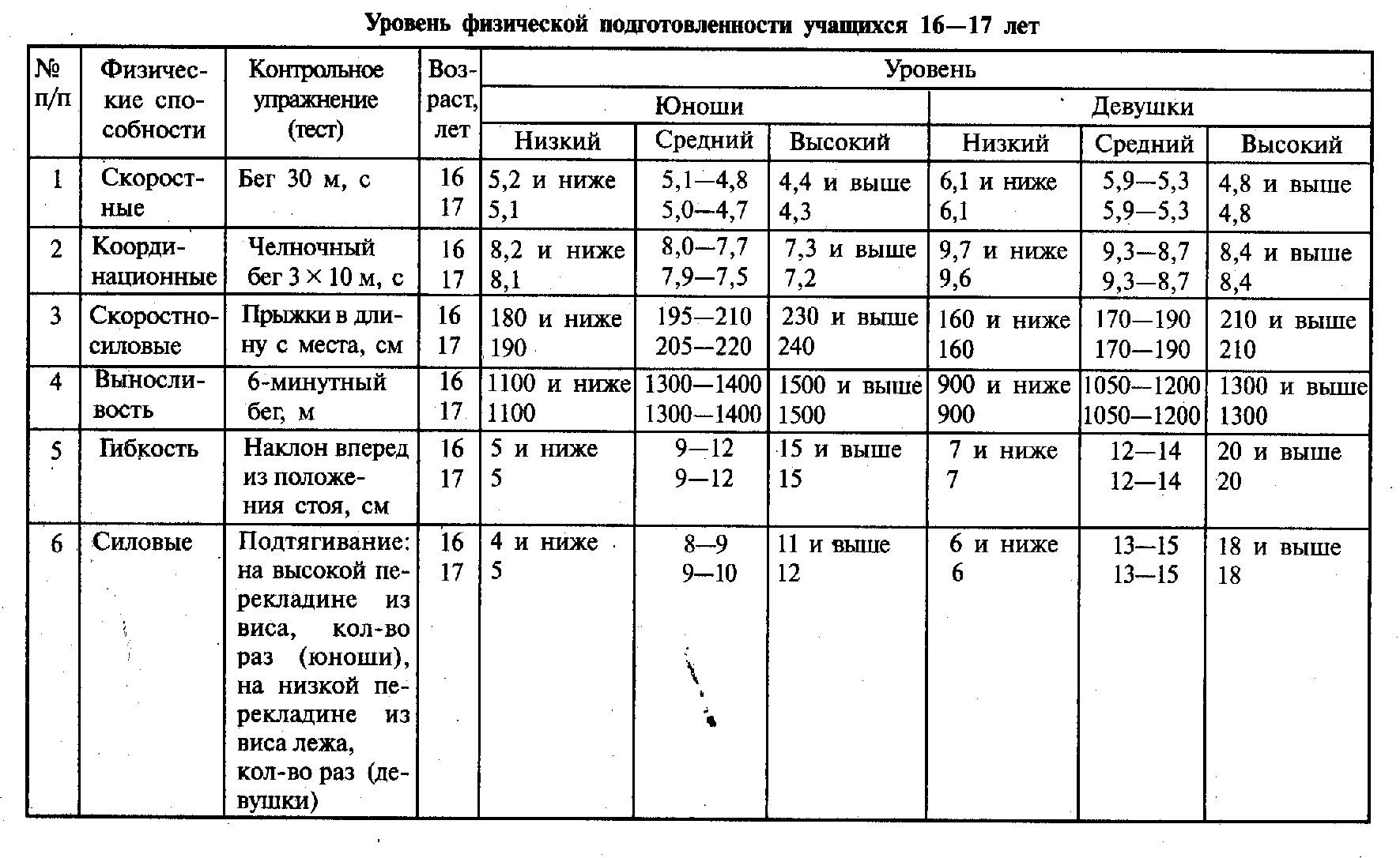 